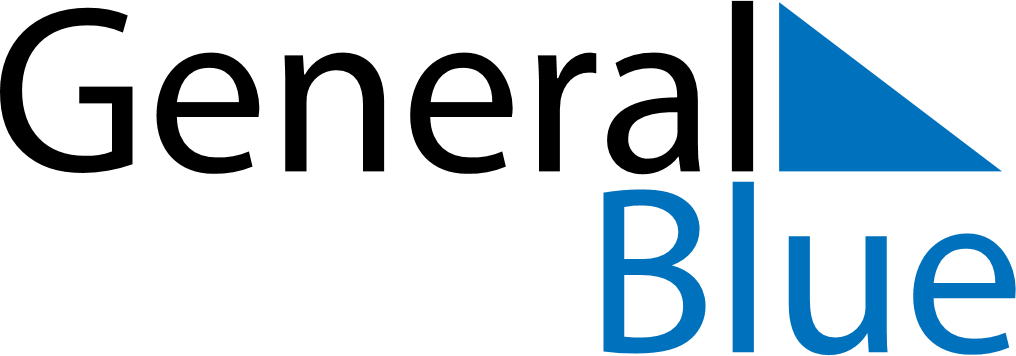 Q1 2024 CalendarPhilippinesQ1 2024 CalendarPhilippinesQ1 2024 CalendarPhilippinesQ1 2024 CalendarPhilippinesQ1 2024 CalendarPhilippinesQ1 2024 CalendarPhilippinesQ1 2024 CalendarPhilippinesJanuary 2024January 2024January 2024January 2024January 2024January 2024January 2024January 2024January 2024MONTUETUEWEDTHUFRISATSUN1223456789910111213141516161718192021222323242526272829303031February 2024February 2024February 2024February 2024February 2024February 2024February 2024February 2024February 2024MONTUETUEWEDTHUFRISATSUN12345667891011121313141516171819202021222324252627272829March 2024March 2024March 2024March 2024March 2024March 2024March 2024March 2024March 2024MONTUETUEWEDTHUFRISATSUN123455678910111212131415161718191920212223242526262728293031Jan 1: New Year’s DayMar 31: Easter SundayJan 23: First Philippine Republic DayFeb 2: Constitution DayFeb 10: Chinese New YearFeb 24: Lantern FestivalFeb 25: EDSA Revolution AnniversaryMar 28: Maundy ThursdayMar 29: Good FridayMar 30: Easter Saturday